 or 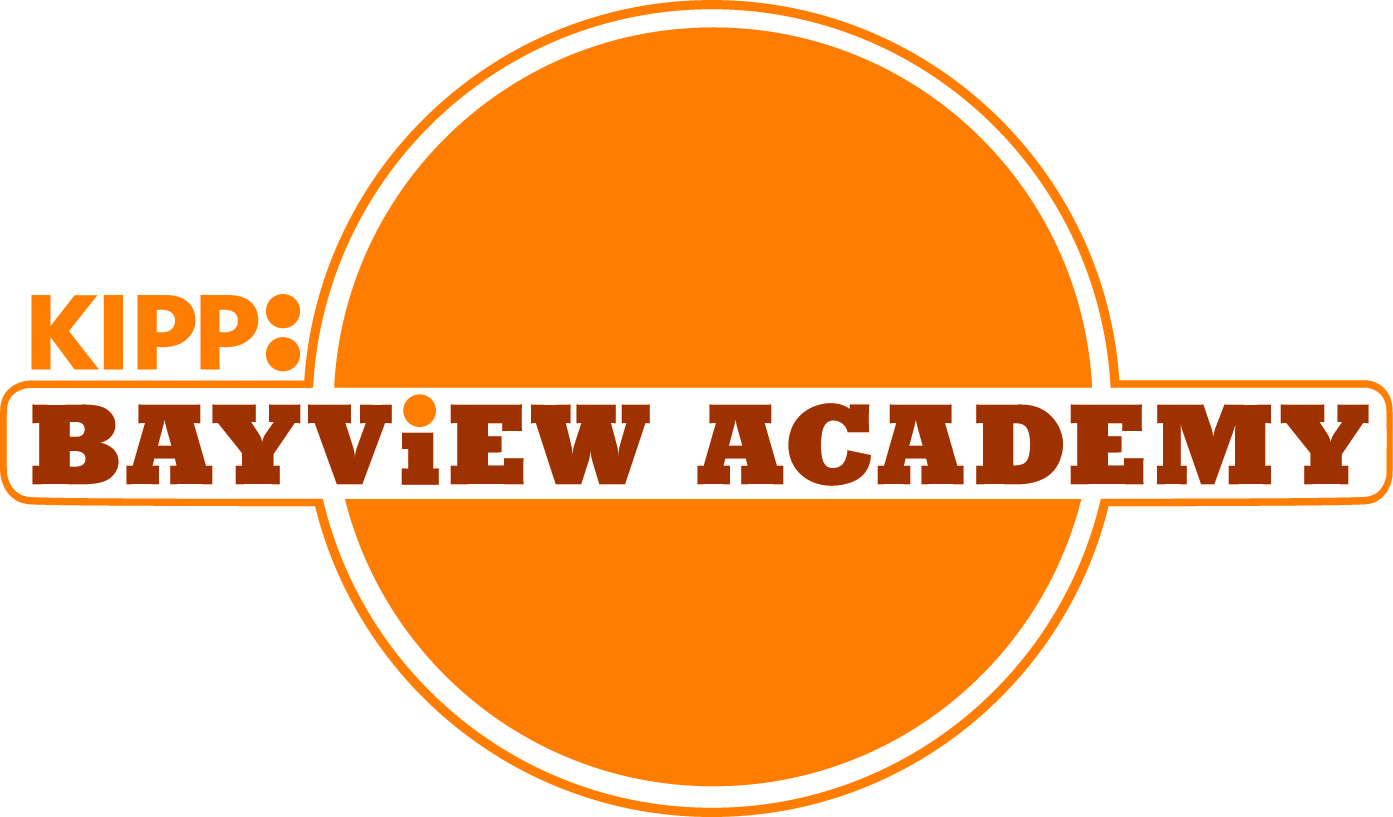 STUDENT INFO												Student’s First Name	Student’s Middle Name	Student’s Last NameGrade the student is	Grade the student isgoing to NEXT year?	In TODAY?	Student’s Date of Birth (Month / Day / Year)	Student’s GenderFull Name of Student’s Current School	          My child has an IEP                                I have a copy    PARENT/GUARDIAN INFO				Parent/Guardian First Name  	Parent/Guardian Last Name         	Relationship to Student (Example: Mother, Father)    CONTACT INFO				Cell Phone	Home Phone	Work/Day PhoneEmail Address	What is the best way to contact you?Street Address	Apt #	City	ZIP Code   OTHER INFO				If yes, what is the sibling’s* name?	Does the student have a brother or sister* who is		also applying to KIPP Bayview Academy?					Note: You must complete a separate 		application for each student.*Siblings are defined ONLY by sharing a biological parent or legal guardian.How did you hear about us? Do you know anyone who might be interested in attending KIPP?    AGREEMENT				Parent/Guardian Name	Signature	DateHOW TO APPLY	DEADLINE: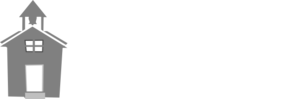 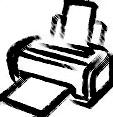 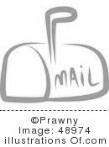 Our application period is [November 3, 2014] through [January 16, 2015]. Applications are not ranked or given priority by date of submission. Only one application per student will be accepted.Please complete this paper application, and submit it by one of the options above. We will inform you of your child’s application status by mail after the lottery is completed, or when a seat becomes available.Tips:Application FormIncomplete applications will not be accepted.Fill out all information. Print neatly and clearly so we can read it.Verify that your student’s date of birth and grade are correct.Include working phone numbers only. Please give us more than one working phone number.Include the apartment number if you live in an apartment and your 5-digit ZIP code.Applications submitted after the deadline will not be accepted.Family RelationshipsPlease note that siblings are defined ONLY by sharing a biological parent or legal guardian.Adults designated as legal guardians must submit court documents in support of the guardianship.ChangesInform us immediately if your address, phone numbers, or email changes.PreparationStart collecting your documents early (proof of address, birth certificate, immunization records, IEP, etc.)Schedule your child’s health physical in May or June. Every student is required to have a physical exam and updated immunizations before they can start school.THE LOTTERY	DATE: January 23, 2015If KIPP Bayview Academy receives more applications than there are seats available, we will hold a public random drawing as required by law. The lottery will be held on [January 23, 2015] at our school.QUESTIONS AND ANSWERSPlease refer to our website for more information before contacting us. If you have a question or concern that is not answered by the website, please do contact us.Online: 	Phone:	Fax:	Email:http://www.kippbayarea.org/schools	415.467.2522	415.467.9522	kba_info@kippbayarea.org	NEXT STEPSEnrollment Steps:Complete and submit Interest form.The school will inform you of your student’s status by mail by [February 9, 2015].The school, a school tour and orientation will be required.Important Dates:[January 16, 2015] : Interest forms due date[January 23, 2015] : Lottery[February 9, 2013] : Families notified of enrollment status[After November 3, 2014] : Interest forms accepted[To be decided] : Orientation, required for all families and placement test when applicable (grades 6-8)